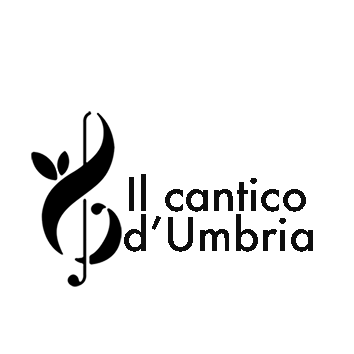 MODULO DI RECESSOAi sensi dell’art. 49, comma 1, lett. h) del D.Lgs. n. 206/2005 - (compilare e restituire il presente modulo alla mail info@canticoumbria.it se si desidera recedere dal contratto) 

Estremi del cliente:Nome:
________________________________________
Indirizzo: 
________________________________________
Telefono: 
________________________________________Email: 
________________________________________


Con la presente il/la sottoscritto/a: _________________________________________________residente in_____________________________

via/piazza _____________________________________________________________________

notifica il recesso dal contratto di vendita del/i seguente/ibene/i servizio/servizi _____________________________________________________________________________________________________________________________________________________________________________________________________________________________________________________________


ordinato/i il ________________________ 

ricevuto/i il ________________________ 

Data ______________________________Firma ______________________________